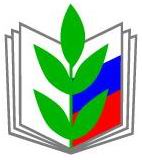 Новосибирская областная общественная организация Профсоюза работников народного образования и науки Российской ФедерацииМЕТОДИЧЕСКИЕ РЕКОМЕНДАЦИИ«ПРОВЕДЕНИЕ ВИЗУАЛЬНОГО ОСМОТРА ТЕХНИЧЕСКОГО СОСТОЯНИЯ ЗДАНИЙ И ПОМЕЩЕНИЙ ОБРАЗОВАТЕЛЬНЫХ УЧРЕЖДЕНИЙ»Ноябрь 20201Методические рекомендации «ПРОВЕДЕНИЕ ВИЗУАЛЬНОГО ОСМОТРА ТЕХНИЧЕСКОГО СОСТОЯНИЯ ЗДАНИЙ И ПОМЕЩЕНИЙ ОБРАЗОВАТЕЛЬНЫХ ОРГАНИЗАЦИЙ» предназначены председателям и внештатным техническим инспекторам труда территориальных профсоюзных организаций, председателям первичных профсоюзных организаций, уполномоченным по охране труда, а также руководителям всех типов и видов образовательных учреждений Новосибирской области.При визуальном осмотре (в тексте – осмотр) технического состояния здания и помещений образовательного учреждения проверяется его готовность к деятельности в весенне-летний и осенне-зимний периоды. Осмотр проводится 2 раза в год: весной и осенью.Проверка осуществляется по следующим направлениям:- состояние здания и территории, их соответствие требованиям и нормам охраны труда и готовности к использованию в учебно-воспитательном процессе;- состояние помещений, их готовность к образовательному процессу;- состояние пищеблока и подсобных помещений;- состояние помещений;- состояние медицинского пункта;- состояние помещений для занятий физической культурой;Руководители образовательных организаций разрабатывают порядок проведения плановых и внеплановых осмотров здания и помещений образовательной организации. Осмотр осуществляет комиссия, созданная в образовательном учреждении, в которую входят представители профсоюзного комитета и представители от администрации. Комиссия утверждается приказом по учреждению. В состав комиссии рекомендуется включить не менее пяти специалистов. Как правило, председателем комиссии, назначается заместитель руководителя по административно-хозяйственной работе, члены комиссии - специалист по охране труда (заместитель председателя комиссии), уполномоченный по охране труда, ответственный по охране труда, рабочий по комплексному обслуживанию и ремонту зданий, электрик, представитель хозяйственно-эксплуатационной группы управления образования (по согласованию).Члены комиссии должны пройти обучение и проверку знаний требований охраны труда в обучающих организациях в установленном законодательством порядке. 2До начала работы председатель комиссии организовывает и проводит занятия с членами комиссии по изучению законодательных, нормативных, правовых актов, документов образовательной организации: журнал учета (паспорта) технического состояния здания образовательной организации, записи в журнале технической эксплуатации здания, акты технического обследования здания, ведомости дефектов и повреждений элементов здания, планы и фактически выполненные мероприятиями по итогам прошлых обследований и т.д.Председатель комиссии вместе с членами комиссии заранее готовит бланки актов осмотра зданий, ведомости дефектов и повреждений элементов здания, подготавливает к использованию измерительные инструменты и оборудование (рулетка 10 м, штангенциркуль с глубиномером, линейка деревянная, отвес, уровень, фотоаппарат со вспышкой, бинокль, дрель, молоток, топор и др.).Председатель до начала работы комиссии разрабатывает план безопасного ведения работ по осмотру здания, предусматривающий мероприятия, по предотвращению обрушения конструкций, поражения людей током, падения с высоты и т.п. Для обеспечения безопасности членов комиссии руководитель образовательной организации должен исключить их работу на высоте. Особую осторожность необходимо соблюдать при производстве замеров дефектов конструкций, трещин стен, установке и снятии показаний «маяков» с приставных лестниц и стремянок, при работе на чердаке и по осмотру плоской кровли, сливов, ограждений и т.д. Наружный осмотр членами комиссии «маяков», состояния стен, карнизов, скатной кровли производится в бинокль, стоя на земле. При этом не допускаются нарушения требований правил охраны труда при работе на высоте.При производстве работ по обследованию состояния стен и конструкций, члены комиссии обязаны соблюдать нормативные требования техники безопасности в строительстве. Председатель и члены комиссии до начала работы в комиссии должны пройти целевой инструктаж по охране труда (приложение 1), с фиксацией в специальном журнале целевого инструктажа по охране труда в соответствии с требованиями ГОСТ 12.0.004-2015. Члены комиссии должны быть обеспечены за счет средств работодателя необходимыми защитными приспособлениями, бесплатной дежурной сертифицированной спецодеждой, обувью с нескользящей подошвой, касками строительными, перчатками, защитными очками, электрическими фонариками.3По итогам осмотра комиссия составляет подробный акт, в котором даются рекомендации по исправлению выявленных недостатков. Подписывают акт все члены комиссии. Могут быть составлены несколько актов по мере проведения поэтапного визуального осмотра технического состояния здания образовательного учреждения. ОСМОТР ЗДАНИЯ И ПОМЕЩЕНИЙГотовность здания образовательного учреждения к работе в весенне-летний и осенне-зимний периоды оценивается по следующим критериям:1. Общее состояние помещений, качество выполненного текущего или капитального ремонта.Обратить внимание.	Сохранность проведённого ремонта. Выявленные замечания в процессе эксплуатации.Состояние эвакуационных выходов.2. Состояние искусственного и естественного освещения.Обратить внимание.Основные помещения образовательного учреждения должны иметь естественное освещение. Его отсутствие допускается в снарядных, умывальных, душевых, туалетах при гимнастическом зале, душевых и туалетах персонала, кладовых и складских помещениях (кроме помещений для хранения легковоспламеняющихся жидкостей), радиоузлах, кино- и фотолабораториях, книгохранилищах, бойлерных, насосных водопровода и канализации, вентиляционных камерах и камерах кондиционирования воздуха, а также в помещениях для установки и управления инженерным и технологическим оборудованием зданий и помещений для хранения дезинфицирующих средств.На случай чрезвычайных ситуаций – наличие электрических ручных фонариков.3. Хранение неисправных и перегоревших ртутьсодержащих ламп, порядок организации их вывоза из здания.Обратить внимание.Ртутьсодержащие лампы нельзя хранить в щитовом помещении. Должен быть обеспечен их регулярный вывоз на специальную утилизацию.4. Состояние отопления, оснащение отопительных приборов регулируемыми кранами.Обратить внимание.4Рабочее состояние кранов для регуляции подачи тепла.	Техническое состояние батарей.	Техническое состояние оборудования бойлерной.В случае отсутствия централизованного отопления проверяется обеспеченность образовательного учреждения топливом (в процентах от годовой потребности) и условия его хранения.Безопасность эксплуатации котельной. Сохранность оборудования в котельной.5. Состояние системы вентиляции. Обратить внимание.Исправность фрамуг в классах комнатах (групповых помещениях), других помещениях с регулярным пребывание учащихся и воспитанников, работников учреждения. Исправность принудительной и приточной вентиляции в пищеблоке, учебных мастерских, прачечной, спортивных залах, актовом зале.6. Состояние холодного и горячего водоснабжения. Обратить внимание.В соответствии с установленными требованиями подводкой горячей и холодной воды должны быть обеспечены помещения пищеблока, медицинский пункт, душевые, учебные кабинеты (начальных классов, физики, химии, черчения и рисования и т.д.), групповые, туалеты для детей и персонала, учебные мастерские.Техническое состояние труб и приборов холодного и горячего водоснабжения.7. Наличие резервных источников горячего водоснабжения Обратить внимание.Резервные источники горячего водоснабжения предусматриваются в помещениях пищеблока, медицинского пункта, туалетах и других помещениях, которые эксплуатируются в отсутствие централизованного горячего водоснабжения в период профилактических работ в котельных и на инженерных сетях централизованного горячего водоснабжения.Техническое состояние резервных источников горячего водоснабжения.Риски при использовании резервных источников. Минимизация рисков.8. Обеспеченность механизированной подачи воды.Обратить внимание.При отсутствии централизованного (холодного и горячего) водоснабжения предусматривается механизированная подача воды в пищеблок, медицинский пункт, туалеты.5Безопасность использования систем. 9. Состояние централизованной канализации. Обратить внимание.Техническое состояние канализационных труб и оборудования в санузлах.  При отсутствии централизованной канализации проводится осмотр автономной канализации здания, выгребов или локальных очистных сооружений. Обращается внимание на безопасность использования автономной канализации, подходов к ней.10. Наличие основной документации по эксплуатации зданий.Обратить внимание на наличие:- журнала технической эксплуатации здания (общего и технического состояния здания);- актов проверки готовности кабинетов, групповых и других помещений, которые регулярно посещаются учащимися и воспитанниками, к новому учебному году;- актов опрессовки отопительной системы;- актов проверки ртутьсодержащих и ионизирующих приборов, находящихся в помещениях учреждения;- актов готовности спортивных залов, площадок и оборудования;- актов готовности оборудования на площадках для прогулок и отдыха учащихся и воспитанников;- актов готовности пищеблока;- актов о проведении электроизмерительных работ (проверки состояния заземления и изоляции электросетей, электрооборудования, испытания и измерения сопротивления изоляции электропроводов); - договоров на обслуживание автоматической пожарной сигнализации;- актов проверки пожарных кранов на водоотдачу.ВНИМАНИЕ. В приложении 2 «Осуществление визуального контроля за технической безопасностью зданий образовательных организаций» предлагается более полная информация о контроле технического состояния здания, его отдельных конструктивных элементах. ОСМОТР ТЕРРИТОРИИПри осмотре территории образовательного учреждения комиссия рассматривает:6Наличие и состояние ограждения учреждения по всему периметру территории.Обратить внимание.Наличие ворот, калиток. Возможность их закрытия после прекращения доступа на территория образовательного учреждения.Целостность ограждения.Наличие внешнего видеонаблюдения на территории образовательного учреждения. Охват видеонаблюдением территории.2. Соблюдение требований к озеленению территории.Обратить внимание.Озеленение предусматривают из расчета не менее 50% площади. Деревья высаживают на расстоянии не менее 15 метров, а кустарники – не менее 5 метров от здания. При озеленении территории запрещено использовать деревья, кустарники и цветы с ядовитыми плодами.Наличие деревьев, опасных для окружающих (старые, больные, сломленные и т.д.).3. Наличие и состояние наружного электрического освещения. Обратить внимание.Охват территории электрическим освещением.Освещённость всех входов в здание.Наличие электрических фонариков на случай чрезвычайных ситуаций, связанных с отключение электричества.4. Наличие указательных знаков дорожного движения при подъезде к учреждению.Обратить внимание.Соответствие знаков и разметки Правилам дорожного движения.Возможность безопасного проезда транспорта по территории (подъезд к пищеблоку, подъезд специального транспорта (медицина, пожарный расчёт и т.д.).Наличие возможных стоянок для машин за территорией образовательного учреждения.5. Состояние физкультурно-оздоровительной зоны.Обратить внимание.Соблюдение требования о ее расположении на расстоянии не менее 25 метров от здания.Безопасное содержание территории и спортивного инвентаря.Попадание данной территории в зону видеонаблюдения.77. Наличие площадки для сбора мусора Обратить внимание.Наличие договора со специализированными организациями о вывозе мусора.Санитарное состояние мусоросборников и площадки для сбора мусора.Соблюдение требования о местонахождении площадки для сбора мусора на расстоянии не менее 25 метров от окон и от входа в столовую.8. Территория для прогулок, отдыха, учащихся и воспитанников.Обратить внимание.	Сохранность и безопасность использования оборудования на прогулочных площадках.	Отсутствие рисков при эксплуатации площадок.	Попадание данной территории в зону видеонаблюдения. 	Выполнение санитарных норм к площадкам для прогулок и отдыха.	9. Состояние наружных элементов зданий.Обратить внимание.Состояние наружных пожарных лестниц, лестниц-стремянок и ограждений на крышах здания (допускается покрытие нижней части наружных вертикальных пожарных лестниц легкоснимаемыми щитами на высоту не более 2,5 м от уровня земли), слуховых окон чердачных помещений (они должны быть остеклены и находиться в закрытом состоянии), приямков, окон подвальных и цокольных помещений.ОСМОТР УЧЕБНЫХ КАБИНЕТОВ, ГРУППОВЫХВ ходе осмотра учебных кабинетов, групповых, библиотеки и других помещений с регулярным посещением их учащимися, воспитанниками и работниками обращается внимание на:Готовность к осуществлению образовательного процесса. Отсутствие рисков при использовании помещений.Санитарное и техническое состояние помещения для осуществления образовательной деятельности.Обеспеченность ученической и детской мебелью, ее состояние и маркировка.Наличие аудиовизуальных технических средств обучения и их состояние для безопасного использования.8Наличие комплекса дидактических материалов, типовых заданий, тестов, фонда учебников и наглядных пособий и т.д. Их безопасность в эксплуатации.Использование стендов, стеллажей и навесного оборудования. Надёжность их крепления.ОСМОТР СОСТОЯНИЯ ПИЩЕБЛОКА И ПОМЕЩЕНИЙ ДЛЯ ХРАНЕНИЯ ПРОДУКТОВПри осмотре пищеблока и подсобных помещений для хранения продуктов обращается внимание на:Состояние технологического и холодильного оборудования.Маркировку кухонного инвентаря и кухонной посуды для сырых и готовых пищевых продуктов.Использование отдельных разделочных столов, ножей и досок из дерева твердых пород (без щелей и зазоров) для разделки сырых и готовых продуктов (не допускается использовать разделочные доски из пластмассы и прессованной фанеры).Использование посуды из нержавеющей стали для приготовления компотов и киселей.Использование отдельной посуды для кипячения молока.Состояние столовой посуды и соответствия количества одновременно используемой столовой посуды и приборов списочному составу детей.Состояние плиты для приготовления пищи.Наличия аварийного титана.Наличие диэлектрических ковриков у электрооборудования.Состояние пола (отсутствие сколов, ямок, вздутий и т.д.).Наличие посудомоечных ванн, их состояния и количество.Маркировку уборочного инвентаря, моющих средств, специальной ветоши, мочалок и щеток для мытья посуды. 	Кроме этого, проверяется:- состояние холодильных камер или холодильников для скоропортящихся пищевых продуктов, наличие в них специальных полок, легко поддающихся мойке, а также тары с крышкой для хранения сметаны и творога, наличие тары для хранения крупы, муки, макаронных изделий и тары для перевозки продуктов, стеллажей и шкафов для хранения ржаного и пшеничного хлеба;- состояние темных помещений для хранения картофеля и корнеплодов, наличие отдельных стеллажей для хранения капусты, ларей для хранения 9квашеных, соленых овощей, ящиков для хранения плодов и зелени, условий для хранения продуктов, имеющих специфический запах (специй, сельди).ОСМОТР САНИТАРНОГО СОСТОЯНИЯ ПОМЕЩЕНИЙВ ходе осмотра санитарного состояния образовательного учреждения проверяется:Состояние и наличие уборочного инвентаря, дезинфицирующих растворов и моющих средств (в т. ч. наличие маркировки с указанием названия дезинфицирующего средства, его концентрации, предназначения, даты приготовления), а также условия их хранения.Установленный порядок проведения влажной уборки во всех помещения образовательного учреждения.Планирование мероприятий на случай неблагоприятной эпидемиологической ситуации. Обеспеченность работников спецодеждой, наличие мест для ее хранения. Установленный порядок проветривания во всех помещения образовательного учреждения.Наличие комплектов дезинфицирующих и моющих средств.ОСМОТР МЕДИЦИНСКОГО ПУНКТАПри осмотре медицинского пункта оценивается:- наличие лицензии на медицинский кабинет (медицинский комплекс);- наличие комнаты для заболевшего ребенка (изолятор);- наличие необходимого медицинского оборудования и его состояние;- условия хранения лекарственных средств (в т.ч. скоропортящихся);- установленный порядок дезинфекции медицинских инструментов, помещения;- своевременность прохождения персоналом медосмотров;- наличие необходимой документации: медицинских книжек, санитарного журнала, инструкций по эксплуатации медицинского оборудования, акта проверки физиотерапевтического оборудования и др.ОСМОТР ПОМЕЩЕНИЙ ДЛЯ ЗАНЯТИЙ ФИЗКУЛЬТУРОЙВо время проверки помещений для занятий физической культурой анализируется: 10- санитарно-техническое состояние физкультурного зала, - состояние открытых спортивных площадок, - состояние спортивного оборудования и инвентаря,- защитные устройства, предотвращающие травмирование во время занятий (экраны на батареях и осветительных лампах, крепление шведских стенок и другого оборудования).- состояние полового покрытия,- возможность систематического проветривания зала,- безопасность хранения спортивного оборудования и инвентаря,- санитарное состояние раздевалок и санитарных узлов.В учреждении должны быть оформлены акты испытания гимнастических снарядов и оборудования в физкультурном зале и на спортивной площадке.ВНИМАНИЕ: При осмотре помещений рекомендуется для уточнения требований к содержанию помещений использовать СанПиН 2.4.2.2821-10.НОРМАТИВНЫЕ ДОКУМЕНТЫ- Закон «Об образовании в РФ» ФЗ №273 от29.12.2012.- Федеральный закон от 21.12.1994 № 69-ФЗ "О пожарной безопасности" (ред. от 29.12.2010).- Кодекс Российской Федерации об административных правонарушениях от 30.12.2001 № 195-ФЗ (ред. от 07.02.2011).Федеральные требования к образовательным учреждениям в части охраны здоровья обучающихся, воспитанников (утв. приказом Минобрнауки России от 28.12.2010 № 2106).- Федеральные требования к образовательным учреждениям в части минимальной оснащенности учебного процесса и оборудования учебных помещений (утв. приказом Минобрнауки России от 04.10.2010 № 986).- Федеральные требования к оснащению рабочих мест для детей-инвалидов и педагогических работников, а также центров дистанционного образования детей-инвалидов компьютерным, телекоммуникационным и специализированным оборудованием и программным обеспечением для организации дистанционного образования детей-инвалидов, а также к подключению и обеспечению технического обслуживания указанных оборудования и программного обеспечения (утв. приказом Минобрнауки России от 21.09.2009 № 341).11- Санитарно-эпидемиологические правила и нормативы "Санитарно-эпидемиологические требования к условиям и организации обучения в общеобразовательных учреждениях. СанПиН 2.4.2.2821-10" (утв. постановлением Главного государственного санитарного врача РФ от 29.12.2010 № 189).12Приложение 1 к методическим рекомендациям «Проведениевизуального осмотра технического состояния зданий и помещений образовательных учреждений»ИНСТРУКЦИЯ №_____ПО ОХРАНЕ ТРУДА ПРИ ПРОВЕДЕНИИ ПЛАНОВОГО (ВИЗУАЛЬНОГО) ОСМОТРА ЗДАНИЯ И ПОМЕЩЕНИЙ ДЛЯ ОПРЕДЕЛЕНИЯ ИХ ТЕХНИЧЕСКОГО СОСТОЯНИЯ1 ОБЩИЕ ТРЕБОВАНИЯ ОХРАНЫ ТРУДА1.1. Настоящая инструкция предусматривает основные требования по охране труда при проведении планового визуального осмотра зданий и помещений.1.2. При проведении осмотра здания и помещений необходимо следовать требованиям настоящей инструкции, знать требования правил охраны труда при работе на высоте, правила охраны труда при эксплуатации электроустановок, правила противопожарного режима в Российской Федерации, правила по охране труда при работе с инструментом и приспособлениями, строительные и санитарные нормы и правила.1.3. При проведении осмотра здания и помещений для проверки их технического состояния на работников возможно воздействие следующих опасных и вредных производственных факторов:повышенное содержание пыли в воздухе рабочей зоны;повышенная влажность воздуха;опасный уровень напряжения в электрической цепи, замыкание которой может произойти через тело человека;13падение с высоты.К проведению осмотра здания и помещений для проверки их технического состояния допускаются лица не моложе 18 лет, прошедшие медицинское освидетельствование, проверку знаний требований безопасности труда в установленном порядке.1.5. При проведении осмотра здания и помещений члены комиссии обеспечивается дежурной спецодеждой и спецобувью в соответствии с действующими нормами.1.6. При проведении осмотра здания и помещений необходимо знать и строго соблюдать требования по охране труда, пожарной безопасности, электробезопасности, производственной санитарии.1.7. Работник, проводящий обследование здания и помещений немедленно извещает председателя комиссии по обследованию здания и помещений, руководителя образовательной организации о любой ситуации, угрожающей жизни и здоровью и членов комиссии, о несчастном случае, произошедшем на рабочем месте, об ухудшении состояния своего здоровья, в том числе о проявлении признаков внезапного заболевания.1.8. Присутствие посторонних лиц в рабочем пространстве при проведении осмотра здания и помещений для проверки их технического состояния не допускается.1.9. Проведение осмотра здания и помещений проводится в соответствии с нормативно-технической документацией образовательной организации.1.10. Работник при проведении осмотра здания и сооружений для проверки их технического состояния должен проходить обучение по охране труда и проверку знаний требований охраны труда, целевой инструктаж по охране труда на рабочем месте.Целевой инструктаж проводит непосредственный руководитель работ, ранее прошедший в установленном порядке обучение по безопасности и охране труда и проверку знаний требований безопасности и охраны труда как инструктор по охране труда.1.11. При проведении обследовании зданий и сооружений работник должен:соблюдать правила внутреннего трудового распорядка и установленный режим труда и отдыха;выполнять работу, входящую в его обязанности или порученную председателем комиссии по осмотру здания и помещений, соблюдая правила безопасного выполнения этой работы, применяя безопасные приемы выполнения работ;14уметь оказывать первую помощь пострадавшим.1.12. Курить разрешается только в специально отведенных и оборудованных для этой цели местах.2 ТРЕБОВАНИЯ ОХРАНЫ ТРУДА ПЕРЕД НАЧАЛОМ РАБОТЫ2.1. Надеть соответствующую размерам дежурную спецодежду и спецобувь. Спецодежда должна быть застегнута на все имеющиеся пуговицы.2.2. Все опасные для людей зоны должны быть обозначены знаками безопасности, предупредительными надписями и плакатами. Постоянно действующие опасные зоны должны быть ограждены защитными ограждениями, соответствующими требованиям строительных, пожарных, санитарных норм, электробезопасности и техники безопасности.2.3. Перед началом работы председатель комиссии обязан показать членам комиссии места обследования и безопасные пути перемещения. Для этого рабочий по комплексному обслуживанию и ремонту зданий должен оборудовать в необходимых местах прочные настилы, осмотреть состояние переносной приставной лестницы, либо стремянки, безопасность проходов, освещенность проходов и мест обследования.3 ТРЕБОВАНИЯ ОХРАНЫ ТРУДА ВО ВРЕМЯ РАБОТЫ3.1. При техническом осмотре здания использование керосиновых ламп в качестве искусственного источника света запрещается.3.2. Подъем на чердак и выход на мягкую плоскую кровлю допускается только по внутренним лестницам с соответствующими ограждениями.3.3. Не допускается выполнение работ стоя на случайных подставках  (кирпичи, природные камни булыжники, пеньки, скамейка, стул, табуретка, стол, ученическая парта, вертикальная пожарная лестница). Леса и подмости должны отвечать требованиям соответствующих правил устройства и их эксплуатации.3.4. Не допускается наступать, стоять на всякого рода надземных трубопроводах, крышках различных видов колодцев, касаться и держаться за электрокабели, провода, наступать и вставать на батареи отопления, опираться и держаться за трубопроводы системы отопления, выполнять работу стоя на подоконниках, на площадках без ограждений, находящихся выше уровня земли.153.5. Работа с приставных переносных лестниц допускается на высоте не более 1,3 м от земли или пола.Переносные лестницы должны иметь устройства, предотвращающие при работе возможность сдвига и опрокидывания. Нижние концы переносных лестниц должны иметь оковки с острыми наконечниками, а при пользовании ими на асфальтовых, бетонных и подобных полах должны иметь башмаки из резины или другого нескользящего материала. При необходимости верхние концы лестниц должны иметь специальные крюки.3.6. При работе с приставной лестницы на высоте свыше 1,3 м следует устраивать подмости и выдавать работающим предохранительные пояса, прикрепленные к конструкции сооружения или к лестнице, при условии ее крепления к конструкции.3.7. Работы в непосредственной близости от электрических кабелей и электроустановок в подвальных помещениях должны производиться только под непосредственным наблюдением электромонтера.3.8. В подвалах и на чердаках открывать люки, передвигать предметы, удалять какие-либо подпорки и т.п. не допускается.3.9. При техническом осмотре здания и помещений не допускается:подниматься и спускаться по пожарным лестницам;подниматься и спускаться, но лестницам и стремянкам, не имеющим ограждений или проходящим около открытых проемов в стенах;высовываться в проемы, вставать на подоконники при открытых проемах, выходить на наружные пояски, карнизы, балконы без ограждений;сбрасывать с крыш, чердака или с этажей инструменты и какие-либо материалы;вставать на пораженные гнилью строительные конструкции или ходить по ним;выходить на крышу во время грозы, в гололед или при скорости ветра свыше 15 м/с. 4. ТРЕБОВАНИЯ ОХРАНЫ ТРУДА В АВАРИЙНЫХ СИТУАЦИЯХ4.1. В случаи возникновения аварийной ситуации необходимо действовать в соответствии с планом ликвидации аварий.4.2. В случаи обнаружения какой-либо неисправности, нарушающей нормальный режим работы, ее необходимо остановить. Обо всех замеченных недостатках поставить в известность руководителя организации.4.3. При несчастном случае необходимо оказать пострадавшему доврачебную помощь, при необходимости вызвать скорую медицинскую 16помощь, сообщить руководителю и сохранить без изменений обстановку на рабочем месте до расследования, если она не создает дальнейшую угрозу для работающих и не приведет к аварии.5 ТРЕБОВАНИЯ ОХРАНЫ ТРУДА ПО ОКОНЧАНИИ РАБОТЫ5.1. Инструменты и приспособления убрать в определенное председателем комиссии по осмотру здания и помещений место для последующего применения.5.2. Дежурную спецодежду и спецобувь, средства индивидуальной защиты сдать в отведённое место.5.3. Сообщить руководителю работ обо всех неисправностях и недостатках, замеченных во время работы.5.4. Вымыть лицо и руки моющими средствами. Разработчик: «___» _______ 20__ г. ____________________________________________________________ (подпись (Ф.И.О., должность) Согласовано: «___» _______ 20__ г. _____________________________________________________________ (подпись)                 (Ф.И.О., должность) С инструкцией ознакомлены:ФИО, дата ознакомления всех членов комиссии.17Приложение 2к методическим рекомендациям «Проведениевизуального осмотра технического состояния зданий и помещений образовательных учреждений»ОСУЩЕСТВЛЕНИЕВИЗУАЛЬНОГО КОНТРОЛЯ ЗА ТЕХНИЧЕСКОЙ БЕЗОПАСНОСТЬЮ ЗДАНИЙ ОБРАЗОВАТЕЛЬНЫХ ОРГАНИЗАЦИЙДанные рекомендации разработаны по заданию отдела охраны труда и здоровья Центрального Совета Общероссийского Профсоюза образования. Использовались итоги общепрофсоюзной проверки 2016 года «Состояние зданий и сооружений образовательных организаций». Рекомендации одобрены технической инспекцией труда ЦС Профсоюза и рекомендованы к использованию.Материал, изложенный в методических рекомендациях, является попыткой актуализировать вопрос качества визуального осмотра зданий и методики его выполнения. Предлагаемая последовательность действий и примеры оформления результатов могут быть взяты за основу работы администрации и профсоюзной организации образовательной организации.Действующее российское законодательство предусматривает обязательный контроль технического состояния зданий и сооружений лицом, ответственным за их эксплуатацию. Согласно статье 36 Федерального закона от 30.12.2009 №384-ФЗ «Технический регламент о безопасности зданий и сооружений» и статье 55.24 Градостроительного кодекса Российской Федерации: «Безопасность здания или сооружения в процессе эксплуатации должна обеспечиваться посредством технического обслуживания, периодических осмотров и контрольных проверок и (или) мониторинга состояния основания, строительных конструкций и систем инженерно-технического обеспечения, а также посредством текущих ремонтов здания или сооружения. Эксплуатационный контроль за техническим состоянием зданий, сооружений проводится в период эксплуатации таких зданий, сооружений путем осуществления периодических осмотров, контрольных проверок и (или) мониторинга состояния оснований, строительных конструкций, систем 18инженерно-технического обеспечения и сетей инженерно-технического обеспечения в целях оценки состояния конструктивных и других характеристик надежности и безопасности зданий, сооружений, систем инженерно-технического обеспечения и сетей инженерно-технического обеспечения и соответствия указанных характеристик требованиям технических регламентов, проектной документации». Визуальный осмотр зданий проводится комиссией образовательной организации. Осмотр позволяет получить наиболее полный объем информации о состоянии зданий и сооружений.Настоящие методические рекомендации определяют порядок организации и осуществления постоянного контроля за техническим состоянием зданий и сооружений путем проведения ежедневных обследований – ответственным лицом, а при плановых (весенних, осенних) - внутренней комиссией образовательной организации.Результаты постоянного и своевременного контроля за техническим состоянием зданий важны для руководителя образовательной организации в целях включения выявленных дефектов в план организационно-технических мероприятий текущего летнего, либо капитального ремонта, либо - подготовки к эксплуатации зданий в зимний период года.При обнаружении во время визуального осмотра повреждений конструкций, которые могут привести к снижению несущей способности и устойчивости, обрушению отдельных конструкций или нарушению нормальной работы оборудования, руководитель образовательной организации должен принять меры по обеспечению безопасности людей и приостановлению дальнейшего развития повреждений. Результаты контроля следует отражать в ведомости дефектов и повреждений элементов здания (приложение 2.1) с последующим на момент обнаружения заполнением журнала технической эксплуатации здания (приложение 2.2) и внесением соответствующей информации в журнал учета (паспорт) технического состояния здания (приложение 2.3).В случае выявления аварийного состояния элементов здания, следует немедленно сообщить Учредителю (в вышестоящую организацию).При получении извещения об аварийности элементов конструкции здания Учредитель, в течение суток направляет свою постоянно действующую Межведомственную комиссию для проведения внепланового визуального обследования здания (элементов здания). По решению Межведомственной комиссии по итогам визуального обследования Учредитель может назначить сроки проведения детального инструментального обследования. В этом 19случае, при необходимости, разрабатывается программа работ по детальному обследованию. Визуальный технический осмотр зданий. Основные этапы проведения.Порядок осуществления визуального контроля.Визуальный осмотр объекта проводится для предварительной оценки его состояния, также (при необходимости) для оценки состояния инженерных коммуникаций (оборудования, электрических сетей и связи), определения необходимости проведения детального (инструментального) обследования и составления плана работ.Основой данных работ является осмотр здания и отдельных его конструкций, прилегающей к зданию территории с применением измерительных простейших инструментов и приборов. В ходе осмотра выявляются и фиксируются видимые дефекты и повреждения, производятся контрольные обмеры, делаются описания, зарисовки, фотографии дефектных участков, составляются схемы и ведомости дефектов и повреждений с фиксацией их мест и характера. Проводится проверка наличия характерных деформаций здания или сооружения и их отдельных строительных конструкций (прогибы, крены, выгибы, перекосы, разломы и т.д.), отмечается наличие аварийных участков.К основным этапам проведения визуального осмотра относятся сезонные осмотры, являющиеся основой системы контроля технического состояния зданий. Правила эксплуатации зданий требуют проведения общего (сплошного) осмотра каждой конструкции здания комиссией не менее двух раз в год — весной и осенью. В связи с привязкой общих осмотров к определенному сезону, имеются отличия между весенними и осенними осмотрами. В первую очередь отличаются задачи, решаемые при их проведении, что ведет к различиям в составе выполняемых при осмотре работ и разным промежуточным результатам. Однако, несмотря на различия, главная цель любого осмотра – обеспечение возможности безопасной эксплуатации здания.Весенний осмотрОбычно весенние осмотры выполняют как можно раньше, но уже после схода снежного покрова. Именно весенний осмотр определяет какие ремонтные работы и в каком объеме должны быть выполнены в летний 20период. Комиссия помогает руководителю образовательной организации в определении объема работы по текущему ремонту в летний период, а также в составлении накопительного перечня работ по предстоящему капитальному ремонту в перспективе. Осенний осмотрОсенние осмотры рекомендуется проводить перед выпадением снежного покрова. Определяется готовность здания и территории к снежному, морозному период: утепление, сохранность окон и дверей, кровли и входов в учреждение. Особое внимание обращается на готовность отопительной системы, бесперебойное элетро- и водоснабжению учреждения. Рассматриваются возможные риски при эксплуатации, пути снижения рисков. Проверяются подъездные пути. Определяются места складирования снега. Особое внимание уделяется наличию уборочного инвентаря, необходимого в зимний период. Основное содержание визуального осмотра1. Обследование территории здания Осматриваются как системы отвода поверхностных вод на всей территории образовательной организации и непосредственно от стен по периметру зданий и сооружений, так и системы уборки возможного увеличенного снегового покрова, особенно у стен здания и на пути движения учащихся, воспитанников и работников учреждения. Обращается внимание на ограждение опасных мест возможного падения сосулек, очистку крыши от снега и льда, наличие на крыше систем отвода воды. Проверяется готовность водоотводящих сетей к пропуску поверхностных вод и состояние откачивающих механизмов к работе. Самая главная задача в этом процессе — добиться оттока воды не только по водоразделу, но и на земельном участке озеленения в прямом направлении от здания. Не лишними будут и меры по снижению проникновения воды в грунт на участке озеленения, поскольку прошедшие в землю ливневые воды приобретут статус «верховодки». Для этого самым простым, дешевым и многократно опробованным способом является создание газона вокруг здания шириной не менее 5 метров без кустарников, цветников, клумб, деревьев. Многолетняя практика наблюдения за зданиями образовательных организаций, где соблюдались требования СанПиН 2.4.4.3172-14 "Санитарно-эпидемиологические требования к устройству, содержанию и организации 21режима работы образовательных организаций дополнительного образования детей", предусматривающие высаживание деревьев не ближе 15 м и кустарников - не ближе 5 м от здания, доказала, что эти здания многие годы находятся в удовлетворительном состоянии. Следует отметить, что дождевая вода на природном лугу достаточно легко проникает в грунт, в то время как хороший взрослый газон направляет воду по уклону, вследствие чего водой пропитывается лишь 2-3 см верхнего слоя земли. Подобный защитный эффект газона обусловлен наличием плотного волокнистого мата, который образуют более-менее одинаковые по форме и размеру травы, так как травосмесь содержит много разных сортов семян. Это красивое природное покрытие не позволит проникать воде вглубь грунта при правильном сооружении газонов.Немалое значение имеет организованный водосток с кровли. Главное назначение водостоков, которые необходимы для всех зданий – это организация контролируемого отвода дождевой и талой воды с поверхности кровли. Если не обустроить водосточную систему, то стекая по крыше, неорганизованный водосток попадает на стены, разрушает отмостки, проникает в подвал и весь процесс завершается разрушением цоколя и фундамента. При этом различают водосточные системы:Внутренние - водосточные трубы находятся внутри здания на определенном расстоянии от наружных стен. Такой организованный водосток располагает водоприемными воронками по площади кровли в местах пониженных участков. Наружные - они располагаются с внешней стороны здания.В свою очередь наружный водосток может быть:Неорганизованным. В этом случае вода стекает с кровли крыши на землю. Согласно санитарным нормам обустраивать неорганизованный водосток допускается лишь для одно- и двухэтажных зданий при условии наличия козырьков над входом в здание и отмостков. Снизить разрушительные действия водяных потоков позволяет увеличение (не менее, чем на 60 сантиметров) выноса карниза и наличие отмостков. Отмостки по периметру здания должны плотно примыкать к цоколю, уклон отмостки от здания должен быть не менее 1% и не более 10%. Ширина отмостки должна быть при глинистых грунтах - не менее 100 см, при песчаных грунтах - не менее 70 см, толщину слоя песка берут от 10 до 15 см, щебня – от 6 до 9 см, а бетона – от 7 до 12 см. Стандартная средняя толщина отмостки из 22железобетона для общественных зданий (на практике) – 10 см, а из асфальтобетона – 5 см, толщина отмостки - не менее 4 см. Помимо того, что неорганизованный водосток с кровли разрушает фундамент, стены, окружающий ландшафт, он еще и портит внешний вид строения.	Организованный водосток. Такой сток препятствует негативным явлениям путем сбора воды и транспортировки ее за пределы участка, на котором располагается здание. Состоят водосточные системы из следующих элементов: желобов; воронок, водосточных труб; кронштейнов; коленей; соединительных и других деталей. Организованный водосток отличается тем, что вода, стекающая с кровли по желобам, в дальнейшем отводится к водосточным трубам.	Для безопасной очистки от снега и наледи на крыше устанавливается ограждение. Необходимо также продумать возможность сброса снега и наледи в труднодоступных местах кровли. Осмотр зданияОсмотр фундамента здания.Наиболее серьёзными дефектами фундаментов являются их деформации. Они могут быть местными, распространёнными на отдельных участках, и общими по всему периметру здания или его части. В основе деформации лежат не только неравномерные осадки, но и просчёты, допущенные при строительстве и эксплуатации. В крупноблочных фундаментах могут быть просадки, вертикальные и косые трещины, выщелачивание солей из цементного раствора, может быть отслоение или разрушение защитного слоя, коррозия бетона и арматуры. Признаками аварийного состояния фундаментов являются неравномерность их деформации (оседание, крен, сдвиг, прогиб, выгиб, кручение или износ конструкций фундаментов (трещины в теле фундамента, разрушения или утрата прочности материала, обнажения арматуры, коррозия и т. п.), которые вызывают утрату прочности или устойчивости несущих конструкций здании (сооружений) или нарушения технологического процесса.Обследования оснований и фундаментов начинаются с визуального осмотра стен, конструкций зданий и фундаментов, их узлов с целью выявления трещин осадочного характера, повреждений и деформаций.Для этого используют общепринятые классификационные признаки технического состояния фундаментов (см. таблицу 1).Таблица 1. 23Классификационные признаки технического состояния фундаментовПри обследовании фундамента исследуется окружающая территория для выявления возможных, либо вероятных природных и техногенных воздействий на состояние оснований: сравнение описание наблюдений за оседанием фундамента в техническом журнале по эксплуатации здания, дефектных ведомостях по фундаменту, изучение инженерной деятельности 24человека в пределах площадки и всего района (различных инженерных коммуникаций, динамических и агрессивных воздействий и т. п.). Стены цокольных и подвальных помещений зданий имеют те же дефекты и ко всему этому в них могут быть особенности: увлажнение стен, клиновидное раскрытие стыков, искривление горизонтальных линий стыков, перекосы конструктивных элементов, отклонение от вертикали из-за вымывания грунта оснований, насыщение влагой прилегающего к ним грунта, появление в грунтовых водах агрессивных для материала фундаментов веществ, пучение грунтов оснований, состоящих из суглинков и глин. Увлажнение стен происходит в результате просачивания (затекания) грунтовых вод по причине некачественного устройства вертикальной гидроизоляции стен подвалов и фундаментов, а также просчета подъёма уровня грунтовых вод, перекапывание прилегающего к зданию земельного участка озеленения. Иногда в результате вымывания и осадки грунта образуется трещина между фундаментом и отмосткой, способствующая проникновению влаги к стенам подвалов и фундаментам. В таких случаях отвод вод из подвалов должен быть организован незамедлительно, чтобы грунт под фундаментом не успел стать рыхлым. Повреждения гидроизоляции фундамента наиболее часто являются результатом механического воздействия на слой гидроизоляции человеком. Это проломы, прорывы, трещины в слое гидроизоляционного материала, которые обусловлены также оседанием основания гидроизоляционного слоя или прижимных конструкций. Повреждения гидроизоляции также являются следствием низкого качества применяемых материалов и выполнения работ или значительных осадочных явлений.По степени разрушения гидроизоляции повреждения классифицируют таким образом: разрушение прижимной (защитной) стенки, разрушение защитного слоя, разрушение мест примыканий, разрушение одного, двух и более слоев гидроизоляции, полное разрушение гидроизоляционного ковра.До начала осмотра подземных помещений здания необходимо провести осмотр состояния сантехнических коммуникаций, которые проходят в этом помещении, чтобы их протекание не принять за протекание гидроизоляции. Внутреннюю гидроизоляцию помещений осматривают непосредственно, выявляя места протеканий, характер и интенсивность протеканий, наличие на поверхности следов механических повреждений - выбоин, отколов и трещин. Состояние внешней гидроизоляции здания определяют по наличию или отсутствию следов протеканий на стенах и полу изолированного 25подземного помещения. При этом также определяют места протеканий, характер протеканий, их интенсивность, следы отколов и коррозии арматуры на стенах помещений. Разрушению цокольной части здания из-за сырости, плесени способствует малый вылет (менее 60 см) карнизной части кровли, из-за чего влага попадает на стены цоколя и происходит замораживание и оттаивание, разрушающие наружную часть стен. При организованном водоотводе с кровли важно надежное устройство мест водосброса из труб ливневой канализации с тем, чтобы исключить попадание влаги на цоколь. При выполнении работ по обследованию деформаций фундамента и ограждений подвальных и цокольных помещений здания и сооружений следует руководствоваться требованиями охраны труда. К работам по обследованию деформаций, выполняющимся в подвальных помещениях допускаются лица, прошедшие медицинский осмотр. Перед началом работ в подвалах должны быть установлены все ограждения, предусмотренные проектом производства работ; естественное освещение в цокольных, искусственное освещений в подвальных помещениях; закрыты все проемы и отверстия в перекрытиях; установлены необходимые приспособления для безопасного спуска в подвал людей; приняты меры по устройству приточно-вытяжной вентиляции. Осмотр стен здания. При появлении трещин в результате неравномерных осадок, крена или сдвига фундаментов в несущих конструкциях зданий или сооружений следует организовать систематическое наблюдение за их развитием с тем, чтобы выяснить характер деформации и степень опасности конструкций для дальнейшей нормальной эксплуатации. Наблюдения за развитием трещин на стенах проводятся ответственным лицом круглогодично, возможно путем ежедневного наблюдения за показаниями установленных маяков и плановых осмотров - в зависимости от конкретных природных сезонных условий (весна и осень). До назначенного дня и времени суток проведения плановых осмотров зданий и сооружений (весенний либо осенний), председатель комиссии со специалистом по охране труда проводят рекогносцировку здания на наличие новых повреждений, трещин путем проведения сплошного экспресс осмотра фундаментов, стен, кровли с составлением перечня всех визуально выявленных дефектов. Данный этап может завершиться осмотром «старых» маяков и при выявлении вновь появившихся трещин на стене шириной один и 26более миллиметров, установкой до начала работы комиссии «новых» маяков с помощью рабочего по комплексному обслуживанию и ремонту зданий. Установку маяков необходимо производить на высоту не более 2-3 метров после предварительного отбивания штукатурки со стены (при наличии) до основания, стоя на поверхности земли, площадки, либо с использованием стремянки, применив при этом средства защиты головы, глаз, пальцев кистей рук.Приставные деревянные лестницы применяют при работе на высоте до 4 метров. При высоте более 4 метров работа должна выполняться только с лесов или подмостей. При этом общая длина приставной деревянной лестницы не должна превышать 5 метров. Разрешается работать только стоя на ступеньках, расположенных не выше 1 метра от верхнего края лестницы. Работать стоя на двух верхних ступеньках не разрешается. При установке маяков, либо наблюдении и производстве замеров их показаний необходимо убедиться, что положение приставной лестницы или стремянки устойчиво, только после этого приступить к работе с лестницы или стремянки. У основания приставной лестницы должен находиться второй человек, чтобы проходящие мимо люди и транспорт не могли случайно сдвинуть ее с места. «Маяки» рекомендуется устанавливать на местах, не имеющих влияние прямых лучей солнечного света, атмосферных осадков, вандализма.«Маяк», который при развитии трещины меняет показания, устанавливают в месте наибольшего развития трещины. Для наблюдения за развитием трещин по длине концы трещин во время каждого осмотра фиксируются поперечными штрихами, нанесенными краской, текстильным цветным маркером на поверхность стены рядом со штрихом с датой осмотра. При ширине трещины более 1 мм выполняется измерение глубины ее с помощью щелемера, глубиномера штангенциркуля, деревянной линейкой с миллиметровыми делениями. При плановом (весеннем и осеннем) обследовании трещин стен в случае активного их поведения (сужения, расширения) периодически не менее 3-х раз в день (утром, днем, вечером) комиссией производятся замеры показаний маяков и по результатам каждого осмотра составляется ведомость дефектов и повреждений с описанием показаний маяков в журнале наблюдения за трещинами (приложение 2.4), фотографированием показателей «маяков» в течение 1-2-х недель. Руководителем образовательной организации утверждается дефектная ведомость и по итогам планового осмотра принимается решение о дальнейших действиях.27По материалу различают следующие основные типы конструкций стен: деревянные, каменные, бетонные и стены из небетонных материалов. Кирпичные стены в процессе эксплуатации по ряду причин приобретают трещины в теле стены, расслоения рядов кладки, провисания и выпадения кирпичей из перемычек над проемами, разрушения карнизов и парапетов. Появление трещин в стенах зданий может вызываться следующими причинами: разрушение 5-метровой газонной зоны вокруг здания, которое приводит к неравномерной осадке стен путем просачивания ливневой «верховодки» в грунт с вымыванием грунта из-под подошвы фундамента; вследствие аварий трубопроводов, намокания и осадки грунтов под фундаментом из-за повреждения или отсутствия отмостки, разрушения гидроизоляции между фундаментом и стеной, отсутствия организованного слива атмосферных осадков с крыши и отвода его от здания, либо в дренажную систему. Различат разные виды трещин. Волосяные трещины незаметны на поверхности штукатурки, нет излома кирпича под ними. Такие трещины появляются вследствие усадки штукатурки или небольших осадок и перекосов стен и фундаментов, они могут наблюдаться в швах кладки, на кирпиче. Раскрытые трещины свидетельствуют о значительных смещениях, происходящих в частях здания. Вертикальные трещины одинаковой ширины по высоте появляются из-за резкой осадки частей здания, наклонные трещиныпри постоянном увеличении осадки фундамента и стены в стороне от места образования трещины. Вертикальные трещины, расходящиеся кверху, образуются, когда осадка одной или обеих частей стены постепенно увеличивается. Наклонные трещины, сближающиеся кверху, свидетельствуют об осадке участка стены между трещинами. Горизонтальные трещины появляются в результате резкой местной осадки фундаментов. В этом случае необходимо принять меры по усилению основания. В стенах большой протяженности могут возникать температурные трещины, величина раскрытия которых в зависимости от температуры наружного воздуха может изменяться (увеличиваться или уменьшаться).Обследования стен начинаются с их визуального осмотра как с наружных, так и с внутренних несущих стен и перегородок помещений с целью выявления трещин осадочного характера, повреждений и деформаций с составлением карты дефектов стен.Как правило для этого используют общепринятые классификационные категории оценки состояния каменных конструкций (см. таблицу 2).  Таблица 2.28ОЦЕНКА ТЕХНИЧЕСКОГО СОСТОЯНИЯ КАМЕННЫХ КОНСТРУКЦИЙ ПО ВНЕШНИМ ПРИЗНАКАМПримечания:1. Для отнесения конструкции к перечисленным в таблице категориям состояния достаточно наличия хотя бы одного признака, характеризующего эту категорию.2. Отнесение обследуемой конструкции к той или иной категории состояния при наличии признаков, не отмеченных в таблице, в сложных и ответственных случаях, должно производиться на основе детальных инструментальных обследований, выполняемых специализированными организациями.Осмотр кровли.30Целостность кровли здания обеспечивает защиту ограждающих конструкций от разрушительного действия влаги. Повреждения их могут понизить уровень безопасности здания и даже привести к аварии.Визуальное обследование крышных и кровельных конструкций, это обследование узлов несущих крышных и кровельных конструкций, чистоты элементов водостока, стропильной системы, осмотр состояния паро-, тепло- и гидроизоляции кровли и непосредственно самого материала кровельного покрытия, наличие/отсутствие неплотностей, пробоин и свищей (для металлических кровель), вздутия материалов (для мягких рулонных кровель);По размерам разрушения покрытия, повреждения можно подразделить на точечные (сосредоточенные на площади в 1 м), локальные (размещенные на площади 100 м2), и сплошные, которые занимают в общем больше 40% площади кровли.Точечные повреждения наиболее часто являются результатом механического воздействия на кровлю. Это проломы, прорывы, вздутия, трещины, загибание полотнищ рулонной кровли; сквозные прорывы, раковины, шелушение, сквозные трещины мастичного гидрозащитного слоя; трещины, сколы углов, проломы или выкрошение отдельных листов асбоцементных (шиферных) кровель; мелкие свищи, пробоины, коррозия отдельных листов железных покрытий.Локальные повреждения кровли как правило, являются следствием низкого качества применяемых материалов и выполнения работ, старение водоизоляционного слоя в примыканиях внутренних углов двух скатов кровли; отслоение, вздутие одного из слоев рулонной кровли; разрывы кровельного ковра над стыками плит покрытия; отслоение, сплошное шелушение мастичного гидроизоляционного слоя, проломы асбоцементной кровли; коррозия, свищи, пробоины в ендовах и отдельных листах железных покрытий.В обследование кровли включают визуальный осмотр. Покрытия осматривают, начиная с несущей конструкции. Сначала для определения гидроизоляционных свойств выявляют следы протекания кровли на стенах и потолке помещений - наличие трещин, прогибов, мест протекания, засоления и следов увлажнения конденсатом. Следы протеканий наносят на план покрытия и впоследствии совмещают их с отмеченными повреждениями кровельного ковра. Затем, находясь на рулонной плоской кровле, обследуют точечные и локальные повреждения с занесением в акт обследования выявленные 31нарушения. При этом параллельно осматривают наличие на кровле мусора, грязи и мест механических повреждений на ее поверхности; состояние примыканий кровли; наличие трещин в кровельном ковре; повреждение кровли разными конструкциями (стояками, оттяжками антенн и др.);Рассматривается состояние карнизных узлов, ограждения крыши, выпусков и устройства вентиляционных каналов и шахт, выходов на крышу, деформационных швов, опор стояков и оттяжек;Осматривается системам водоотвода: условия удаления воды и наличие застойных "блюдец", фактические уклоны крыши, степень загрязнения водоприемных воронок, степень увлажнения фасадных стен и цоколя.Для определения категории технического состояния кровель и гидроизоляции рекомендуется руководствоваться таблицей 3.Таблица 3.Классификация технического состояния кровель и гидроизоляцииПри осмотре деревянных конструкций двухскатной либо многоскатной кровли в чердачных помещениях особое внимание следует обращать на состояние чердачного перекрытия, на опорные и стыковочные узлы деревянных конструкций по всей их длине, а также на места болтовых, нагельных и гвоздевых соединений и на места контакта древесины с металлом, бетоном и кирпичной кладкой. Тщательному осмотру следует подвергать стропила, мауэрлата в местах протечек кровли, в зонах, примыкающих к слуховым окнам. Должны быть отмечены пороки древесины, механические 32повреждения, увлажнение, биопоражение древесины и др. устройства различных продухов. Для нормализации температурно-влажностного режима чердачных помещений немаловажную роль имеет наличие слуховых окон и прикарнизных продухов. Площадь сечения слуховых окон и продухов должна быть равной или больше 1/300 площади чердачного помещения. Прикарнизные продухи выполняют в виде щели между карнизом и кровлей - щелевые продухи высотой от 5 до 10 см или в виде отдельных отверстий в прикарнизной части стены с обязательной установкой решеток. Приконьковые продухи выполняют в виде сплошной щели высотой 5 см с защитными устройствами против задувания снега.При выполнении работ по обследованию чердачного перекрытия, плоской кровли следует руководствоваться требованиями охраны труда. К работам по обследованию чердачных строительных конструкций, выполняемым на высоте, допускаются лица, прошедшие медицинский осмотр. Члены комиссии и приглашенные лица обязаны пройти целевой инструктаж по охране труда. Перед началом работы по обследованию чердачного помещения, либо плоской кровли должны быть проверены на безопасность двери и люки (створки люков), ведущие в чердачные помещения, следует установить все ограждения, предусмотренные проектом производства работ; естественное освещение в чердачных помещениях; закрыты все проемы и отверстия в перекрытиях; установлены необходимые лестницы для безопасного подъема и спуска с кровли людей. Результаты обследованияПо результатам планового (визуального) осмотра здания образовательной организации комиссией делается предварительная оценка технического состояния строительных конструкций, которое определяется по степени повреждения и по характерным признакам дефектов. Зафиксированная в ведомости дефектов и повреждений элементов здания (например: в железобетонных и каменных конструкциях - схема образования и развития трещин; в деревянных – места биоповреждений; в металлических - участки коррозионных повреждений) может позволить выявить причины их происхождения и быть достаточной для оценки состояния конструкций и составления акта обследования с выводами и заключениями. Примеры различных актов приведены в приложениях 2.5, 2.6, 2.7.Законодательные и нормативно-правовые акты и другие материалы.34Приложение 2.1.«Утверждаю»_____________________ (подпись, Ф.И.О. руководителя)____________(дата)Ведомость дефектов и повреждений элементов здания  ______________________________________________________                                                                                                            «___»______ 20__ г.Председатель комиссии:  ______________________ __________________Ф. И.О. (подпись)Члены комиссии: ______________________ __________________Ф. И.О. (подпись)                               ______________________ __________________Ф. И.О. (подпись)                                ______________________ __________________Ф. И.О. (подпись)                                ______________________ __________________Ф. И.О. (подпись)35Приложение 2.2.Журнал технической эксплуатации здания (сооружения)____________________________________________Начат: «___» _______________20__ гОкончен: «___» ________________20__г---------------------------------------------------------------------------------Техническая характеристика здания1. Назначение: ___________________________________________________2. Ввод в эксплуатацию: ___________________________________________3. Балансовая стоимость: __________________________________________4. Проектная стоимость: ___________________________________________5. Занимаемая земельная площадь здания: ____________________________6. Вид отопления: ________________________________________________7. Вид фундамента:_______________________________________________8. Тип наружных стен: ___________________________________________9. Характеристика крыши: ________________________________________10. Водоснабжение и канализация: _________________________________Примечание: журнал хранится у лица, ответственного за техническое состояние здания (сооружения), и предъявляется комиссиям при проведении плановых осмотров и заполняется ответственным за техническое состояние здания и сооружения ОУ 36Вкладыш журналаПлановый осмотр зданий и сооруженийВкладыш журналаПроведение ремонтных работТекущий ремонтПримечание: журнал заполняется при проведении ОУ текущих ремонтных работ и заполняется ответственным за техническое состояние зданий и сооружений ОУ37Вкладыш журналаПроведение ремонтных работКапитальный ремонтПримечание: журнал заполняется при проведении ОУ при капитальном ремонте и заполняется ответственным за техническое состояние зданий и сооружений ОУ38Приложение 2.3 Журнал учета (паспорт)технического состояния здания (сооружения)Начат «____»______________20__гОкончен «____»____________20__гНаименование здания (сооружения) _________________________________
Адрес ____________________________________________________________
Владелец (балансодержатель) ______________________________________________________
Должность и фамилия и.о. лица, ответственного за содержание здания
__________________________________________________________________Вкладыш журналаВкладыш журналаРезультаты ежедневных (еженедельных) осмотровПримечание: журнал хранится у лица, ответственного за техническое состояние здания (сооружения), и предъявляется комиссиям при проведении плановых осмотров и заполняется ответственным за техническое состояние здания и сооружения ОУ ежедневно (еженедельно)39Приложение 2.4. ЖУРНАЛ НАБЛЮДЕНИЯ ЗА ТРЕЩИНАМИ НА ЗДАНИИ_____________________________________________________(Наименование организации)НачатОкончен---------------------------------------------------------------------------------------------------------	Содержание страниц40Приложение 2.5. АКТ ОБЩЕГО ВЕСЕННЕГО (ОСЕННЕГО) ОСМОТРА ЗДАНИЯ____________________________  		                    "___" _______________ г.
           (населенный пункт)

1. Название здания (сооружения) ______________________________________________
2. Адрес ___________________________________________________________________
3. Владелец (балансодержатель)_______________________________________________
4. Пользователи (наниматели, арендаторы) _____________________________________
5. Год постройки____________________________________________________________
6. Материал стен ___________________________________________________________
7. Этажность ______________________________________________________________
8. Наличие подвала _________________________________________________________
Комиссия в составе:Председателя __________________________________________________Членов комиссии:
 _______________________________________________________________________
 _______________________________________________________________________
 _______________________________________________________________________Представителей:
 ___________________________________________________________________________
 ___________________________________________________________________________
произвела осмотр ___________________________________ по вышеуказанному адресу.
                                 (наименование здания)
____________________________________________________________________________

В ходе общего внешнего осмотра произведены (заполняется по факту проведения):
1) отрывка шурфов
____________________________________________________________________________
2) простукивание внутренних стен и фасада42
3) снятие деталей фасада, вскрытие конструкций
____________________________________________________________________________
4) взятие проб материалов для испытаний
____________________________________________________________________________
5) другие замеры и испытания конструкций и оборудования
____________________________________________________________________________
6) прилегающая территория
____________________________________________________________________________
____________________________________________________________________________ Выводы и предложения:___________________________________________________________________________
____________________________________________________________________________
____________________________________________________________________________________________________________________________________________________________
Подписи:
Председатель комиссии
Члены комиссии:Представители:
1. ____________________________________________________________________
2. ____________________________________________________________________
ТЕКСТ для ГОТОВНОСТИ К ЗИМЕ.……произвела проверку готовности
_______________________________________________________________________
                                                   (наименование здания (сооружения)
по вышеуказанному адресу к эксплуатации в зимних условиях и установила:Техническое состояние основных конструктивных элементов и
инженерного оборудования:
а) кровля
______________________________________________________________________
б) чердачное помещение (утепление, вентиляция)
_______________________________________________________________________
в) фасад и наружные водостоки
_______________________________________________________________________
г) проемы
_______________________________________________________________________
д) внутренние помещения
_______________________________________________________________________
е)подвальные и встроенные помещения
_______________________________________________________________________
ж) отмостки и благоустройство
_______________________________________________________________________
з) отопление, элеваторные узлы и бойлерные43
_______________________________________________________________________
и) местное отопление, дымоходы, газоходы
_______________________________________________________________________
к) электроснабжение и освещение
_______________________________________________________________________
л) оборудование, инженерные устройства
_______________________________________________________________________

_______________________________________________________________________2. Обеспеченность:
а) топливом (запас в днях)
_______________________________________________________________________
б) уборочным инвентарем
_______________________________________________________________________ 3. Выполнение противопожарных мероприятий
_______________________________________________________________________
_______________________________________________________________________
_______________________________________________________________________ Выводы и предложения:
_______________________________________________________________________
_______________________________________________________________________
_______________________________________________________________________ Подписи:
Председатель комиссии
Члены комиссии:44Приложение 2.6АКТ ВНЕПЛАНОВОГО ОСМОТРА ЗДАНИЯОт ____._____.20___г.Название учреждения
______________________________________________________________________
Адрес__________________________________________________________________
Владелец балансодержатель)_______________________________________________________
Материал стен ____________________________________________________________________
Этажность______________________________________________________________
Характер и дата неблагоприятных воздействий _______________________________________________________________________
______________________________________________________________________________________________________________________________________________
Комиссия в составе:
Председатель ___________________________________________________________
Члены комиссии:
                               _________________________________________________________________
                                  __________________________________________________________________
                                  __________________________________________________________________
Представители:
                                  __________________________________________________________________
                                  __________________________________________________________________
произвела осмотр   _________________________________________________________________,
                                      (наименование зданий (сооружений пострадавших в результате
_________________________________________________________________.
Краткое описание последствий неблагоприятных воздействий:
___________________________________________________________________________
____________________________________________________________________________
____________________________________________________________________________
____________________________________________________________________________
Характеристика состояния здания (сооружения) после неблагоприятных
воздействий
____________________________________________________________________________45
____________________________________________________________________________
       Сведения о мерах по предотвращению развития разрушительных явлений,
принятых сразу после неблагоприятных воздействий
____________________________________________________________________________
____________________________________________________________________________
       Предлагаемые меры по ликвидации последствий неблагоприятных
воздействий, сроки и исполнители
____________________________________________________________________________
____________________________________________________________________________
Подписи:
Председатель комиссии
Члены комиссии:Представители:46Приложение 2.7ПРОТОКОЛ ОСМОТРА _____________________________________________№ ____ от ________ 20___ г.47К пунктам ______________________ Протокола №_____ прилагаются фотофиксации  в количестве ______ файлов.Выводы и заключение комиссии:___________________________________________________________________________________________________________________________________________________________________________________________________________________________________________________________________________________________________________________________________________________________________________________________________________________________________________________________________________________________________________________________________________________________________________________________________________________52Протокол обследования составили:Председатель комиссии:  ______________________ __________________Ф. И.О. (подпись)Члены комиссии: ______________________ __________________Ф. И.О. (подпись)                               ______________________ __________________Ф. И.О. (подпись)                                ______________________ __________________Ф. И.О. (подпись)                                ______________________ __________________Ф. И.О. (подпись)СОГЛАСОВАНО___________________________(наименование должности руководителяпрофсоюзного либо иного уполномоченногоработниками органа, подпись, ее расшифровка, дата согласования)УТВЕРЖДАЮ:__________________________(наименование должности работодателя,подпись, ее расшифровка, дата утверждения)№ п/п Техническое состояниеПризнаки состоянияКоличественная оценка 1. Нормальное Мелкие трещины в цоколе: - физико-геологические процессы и явления, которые негативно влияют на условия эксплуатации здания илисооружения, отсутствуют Ширина раскрытия трещин до 1,5 мм2. Удовлетво- рительноеОтдельные глубокие трещины в цоколе и стенах: - искажение горизонтальных линий цоколя; - местные выбоины, сколы, нарушения штукатурного слоя цоколя; - деформации, нарушающие нормальную эксплуатацию зданий, отсутствуют; - местные деформации поверхности грунтов, отмосток, полей, локальное замачивание грунтов Ширина раскрытия трещин до 5 мм; неравномерноеоседание с прогибом стен до 0,01; повреждения наплоскости до 25% 3. Непригодное для нормальнойэксплуатации Сквозные трещины в цоколе с распространением на высоту здания: - искривление и значительное оседание отдельных участков со стабилизацией деформаций;- деформации, нарушающие нормальную эксплуатацию здания; - проявления резкой утраты устойчивости грунтовШирина раскрытия трещин до 20-30 мм; отдельные трещины до 70 мм;неравномерное оседание с прогибом стен более 0,01 4. Аварийное Прогрессирующие сквозные трещины на высоту дома: - неравномерные оседание фундаментов, разрушения цоколя, перекосы проёмов, сдвиг плит и балок;- разрушения конструктивных элементов, определяющих устойчивость здания; - деформации аварийного характера;- прогрессирующие деформации грунтового основания Ширина раскрытия трещин больше 90-100 мм; относительная разность осадок более 0,002Признаки состояния конструкцийКатегория состояния конструкцийI - нормальноеКонструкция не имеет видимых деформаций, повреждений и дефектов. Наиболее напряженные элементы кладки не имеют вертикальных трещин и выгибов, свидетельствующих о перенапряжении и потере устойчивости конструкций. Снижение прочности камня и раствора не наблюдается. Кладка не увлажнена. Горизонтальная гидроизоляция не имеет повреждений. Конструкция отвечает предъявляемым эксплуатационным требованиям.II – удовле-творительноеИмеются слабые повреждения. Волосяные трещины, пересекающие не более двух рядов кладки (длиной не более 15 см). Размораживание и выветривание кладки, отделение облицовки на глубину до 15 % толщины. Несущая способность достаточнаIII – неудов-летворитель-ноеСредние повреждения. Размораживание и выветривание кладки, отслоение от облицовки на глубину до 25 % толщины. Вертикальные и косые трещины (независимо от величины раскрытия) в нескольких стенах и столбах, пересекающие не более двух рядов кладки. Волосяные трещины при пересечении не более четырех рядов кладки при числе трещин не более четырех на 1 м ширины (толщины) стены, столба или простенка. Образование вертикальных трещин между продольными и поперечными стенами: разрывы или выдергивание отдельных стальных связей и анкеров крепления стен к колоннам и перекрытиям. Местное (краевое) повреждение кладки на глубину до 2 см под опорами ферм, балок, прогонов и перемычек в виде трещин и лещадок, вертикальные трещины по концам опор, пересекающие не более двух рядов. Смещение плит перекрытий на опорах не более 1/5 глубины заделки, но не более 2 см. В отдельных местах наблюдается увлажнение каменной кладки вследствие нарушения горизонтальной гидроизоляции, карнизных свесов, водосточных труб. Снижение несущей способности кладки до 25 %. Требуется временное усиление несущих конструкций, установка дополнительных стоек, упоров, стяжек.IV – предава-рийное или аварийноеСильные повреждения. В конструкциях наблюдаются деформации, повреждения и дефекты, свидетельствующие о снижении их несущей способности до 50 %, но не влекущие за собой обрушения. Большие обвалы в стенах. Размораживание и выветривание кладки на глубину до 40 % толщины. Вертикальные и косые трещины (исключая температурные и осадочные) в несущих стенах и столбах на высоте 4 рядов кладки. Наклоны и выпучивание стен в пределах этажа на 1/3 и более их толщины. Ширина раскрытия трещин в кладке от неравномерной осадки здания достигает 50 мм и более, отклонение от вертикали на величину более 1/50 высоты конструкции. Смещение (сдвиг) стен, столбов, фундаментов по горизонтальным швам или косой штрабе. В конструкции имеет место снижение прочности камней и раствора на 30-50 % или применение низкопрочных материалов. Отрыв продольных стен от поперечных в местах их пересечения, разрывы или выдергивание стальных связей и анкеров, крепящих стены к колоннам и перекрытиям. В кирпичных сводах и арках образуются хорошо видимые характерные трещины, свидетельствующие об их перенапряжении и аварийном состоянии. Повреждение кладки под опорами ферм, балок и перемычек в виде трещин, раздробление камня или смещения рядов кладки по горизонтальным швам на глубину более 20 мм. Смещение плит перекрытий на опорах более 1/5 глубины заделки в стене.В кладке наблюдаются зоны длительного замачивания, промораживания и выветривания кладки и ее разрушение на глубину 1/5 толщины стены и более. Происходит расслоение кладки по вертикали на отдельные самостоятельно работающие столбики. Наклоны и выпучивание стен в пределах этажа на 1/3 их толщины и более. Смещение (сдвиг) стен, столбов и фундаментов по горизонтальным швам. Наблюдается полное корродирование металлических затяжек и нарушение их анкеровки. Отрыв продольных стен от поперечных в местах их пересечения, разрывы или выдергивание стальных связей и анкеров, крепящих стены к колоннам и перекрытиям.Горизонтальная гидроизоляция полностью разрушена. Кладка в этой зоне легко разбирается с помощью ломика. Камень крошится, расслаивается. При уларе молотком по камню звук глухой.Наблюдается разрушение кладки от смятия в опорных зонах ферм, балок, перемычек. Происходит разрушение отдельных конструкций и частей здания. В конструкциях наблюдаются деформации и дефекты, свидетельствующие о потере ими несущей способности свыше 50 %. Возникает угроза обрушения. Необходимо закрепить эксплуатацию аварийных конструкций, прекратить технологический процесс и немедленно удалить людей из опасных зон.Требуются срочные мероприятия по исключению аварии и обрушения конструкций - установка стоек, упоров и т.п.Техническое состояниеДефекты кровельного или гидроизоляционного слояПротекание кровлиНормальноеОтсутствуют; отдельные точечныеОтсутствуетУдовлетворительноеТочечные; отдельные локальныеОтсутствуетНепригодное к нормальной эксплуатацииМассовые локальные, объем которых меньше 40% всей площадиОтдельные, не больше 20% площадиАварийноеОбъединенные локальные, объем которых больше 40% всей площадиМассовые1. Федеральный закон от 30.12.2009 №384-ФЗ «Технический регламент о безопасности зданий и сооружений».332. Градостроительный кодекс Российской Федерации.3. СанПиН 2.4.4.3172-14 «Санитарно-эпидемиологические требования к устройству, содержанию и организации режима работы образовательных организаций дополнительного образования детей».4. СП 118.13330.2012* Общественные здания и сооружения. Актуализированная редакция СНиП 31-06-2009 (с Изменениями N 1, 2).5. ГОСТ 31937-2011 Здания и сооружения. Правила обследования и мониторинга технического состояния.6. Приказ Минтруда России от 17.08.2015 № 552н «Об утверждении Правил по охране труда при работе с инструментом и приспособлениями».7. Качество визуального обследования зданий и сооружений и методика его выполнения. Авт. А.В. Улыбин, Н.И. Ватин. ФГАОУ ВО «Санкт-Петербургский политехнический университет».№ п/пНаименование конструкцииОписание дефектаКатегория дефекта (малозначительный, значительный, критический)Фотография дефектаРасположение дефекта (на копии этажного плана)Размеры дефекта (в мм)Причина образованияСпособ устраненияПримечание123456789101.2.№ п/пОбъект учреждения образованияСостояние конструкцииВыявленные дефектыМеры предупреждения аварийностиПодпись проверяющего или проводившего осмотрДата1234567№ п/пДата проведения ремонтаСодержание работИсполнительКто принялОтметка и роспись о выполнении ремонтных работ123456№ п/пДата проведения ремонтаСодержание работИсполнитель1234Дата проверкиВид проверкиОбъекты, кем проведена проверка (должность, Ф.И.О.)Описание выявленных недостатков в содержании помещений и дефектов строительных конструкцийМероприятия по устранению замечаний, ответственныйСрок устранения замечаний, ответственныйОтметка об устранении замечаний (дата, подпись)1234567№ п/пДата осмотраРезультаты осмотраДолжность, Ф.И.О. проводившего осмотрРоспись12345Адрес объекта Конструкция маяка Место установки Номер Дата установки Ширина раскрытия трещины Длина трещины Дата проверки Ширина раскрытия трещины Длина трещины                                      41                                   41N п/пНаименование конструкций/оборудования и устройствОценка состояния, описание дефектовОценка состояния, описание дефектовПеречень необходимых и рекомендуемых работПеречень необходимых и рекомендуемых работСроки и исполнителиСроки и исполнители1Благоустройство2Фундаменты (подвал)3Несущие стены (колонны)4Перегородки5Балки (фермы)6Перекрытия7Лестницы8Полы9а) окна10б) двери, ворота11Кровля12Наружная отделка:13а) архитектурные детали14б) водоотводящие устройства15Внутренняя отделка16Система отопления17Система водоснабжения18Система водоотведения19Санитарно-технические устройства20Газоснабжение21Вентиляция22Электроснабжение, освещение23Технологическое оборудование24и т.д.Наименование объектаАдрес объектаСобственникУчредительФамилия, Имя, Отчество руководителя Телефоны (служебный, моб.)E-mail, сайт wwwДата обследованияПредседатель комиссии:Члены комиссии: ______________________________Ф. И.О.______________________________Ф. И.О.______________________________Ф. И.О.______________________________Ф. И.О.______________________________Ф. И.О.№п/пОценочные показатели обследованияУказать наличие документа1Технический паспорт здания, сооружения2Технический журнал по эксплуатации производственных зданий и сооружений3.Визуальный осмотр технического состояния конструкций зданий и сооруженийНаличие видимых отклонений, изменений, деформаций, целостность конструкцииНаличие видимых отклонений, изменений, деформаций, целостность конструкцииДаУказать какиенет3.1Цоколь 3.1.1выпадение кирпичей цокольной кладки3.1.2нарушение гидроизоляции3.1.3повреждения отмостки3.2Стены наружные 3.2.1трещины в штукатурке3.2.2отслоения штукатурки3.2.3отслоения, деформация отделочных декоративных покрытий, обшивки3.2.4изменение геометрии (перекосы) оконных, дверных проемов3.2.5отклонения от вертикали3.2.6намокание в результате протечек3.2.7целостность водосточной конструкции, наличие крепления к стенам, примыкания к водосливам3.3Стены внутренние (указать привязку к помещениям)3.3.1трещины в штукатурке3.3.2отслоения штукатурки3.3.3отслоения, деформация отделочных декоративных покрытий, обшивки3.3.4изменение геометрии (перекосы) оконных, дверных проемов3.3.5намокание в результате протечек3.4Перекрытия внутренние (указать привязку к помещениям)3.4.1Деревянные перекрытияна наличие:ХХ3.4.1.1Прогиба3.4.1.2продольных трещин, лещин3.4.1.3осыпи в местах примыкания балки к стенам3.4.1.4намокания узлов сопряжения балки со стенами3.4.1.5следов гниения3.4.2Потолки на наличие:3.4.2.1следов намокания, протечек3.4.2.2отслоения, обвалы штукатурки3.4.2.3следов гниения3.4.3Железобетонные перекрытия на наличие:ХХ3.4.3.1выпадения материала швов межпанельных стыков  3.4.3.2трещин, осыпи, лещины в узлах стыков со стенами 3.4.3.3трещин, лещины панелей перекрытия3.4.3.4обнажения арматуры3.4.3.5следов намокания плит перекрытия3.4.3.6отхода (отрыва) стен от плит перекрытия3.5КРОВЛЯХХ3.5.1Плоская железобетоннаяХХ3.5.1.1повреждения целостности ковра гидроизоляции3.5.1.2нарушения работы системы водостока3.5.1.3наличие протечек 3.5.2Шатровая стропильнаяХХ3.5.2.1видимые дефекты кровли3.5.2.2видимые деформации конструкций 3.5.2.3повреждения водоотливов3.5.2.5следы протечек на стенах, особенно в углах3.5.2.6выпадающие элементы (кирпичи, штукатурка) мауэрлатов 3.5.3ЧердакХХ3.5.3.1следы намокания узлов сопряжения стропильных конструкций 3.5.3.2следы протечек кровельного покрытия3.5.3.3следы поражения гнилью балок, стропил, слег3.5.3.4видимые деформации стропил, балок3.5.3.5видимые на просвет повреждения кровельных материалов 3.5.3.6нарушения целостности чердачных люков 3.5.3.7целостность и состояние крепления лестниц, чердачных люков3.6ПОЛЫХХ3.6.1Деревянные (с привязкой к помещениям)ХХ3.6.1.1прогибы, провалы3.6.1.2выпадение кусков половых реек, сколы между лагами3.6.1.3поражение гнилью половиц3.6.1.4торчащие шляпки гвоздей, шурупов3.6.2железобетонные (наливные)ХХ3.6.2.1наличие трещин3.6.2.2отход от стен3.7ЛЕСТНИЦЫХХ3.7.1наружные (независимо от материала изготовления)ХХ3.7.1.1равенство высоты проступей 
(допуск +/- 3мм)3.7.1.2равенство ширины ступеней
(допуск +/- 5мм) 3.7.1.3целостность кромок ступеней (сколы, выкрашивания)3.7.1.4наличие отрицательного уклона ступеней (уклон в сторону идущего)3.7.1.5наличие противоскользящих элементов ступеней 3.7.1.6наличие поручней, перил3.7.2внутренние (привязка к расположению обязательна) ХХ3.7.2.1равенство высоты проступей 
(допуск +/- 3мм)3.7.2.2равенство ширины ступеней
(допуск +/- 5мм) 3.7.2.3целостность кромок ступеней 
(сколы, выкрашивания)3.7.2.4наличие отрицательного уклона ступеней (уклон в сторону идущего)3.7.2.5наличие противоскользящих элементов ступеней 3.7.2.6наличие повреждений поручней, перил3.8ДВЕРИХХ3.8.1повреждения дверных коробок, обналички3.8.2наличие перекосов3.9ОКНАХХ3.9.1целостность оконных коробок3.9.2наличие перекосов 3.9.3целостность стекол, зависящая от геометрии переплета3.10ПЕЧИ отопительные (при наличии)ХХ3.10.1наличие разрешения контролирующих органов на их эксплуатацию 3.10.2наличие запорных устройств топочных и поддувальных дверок  3.10.3рабочее состояние (визуальное) шиберных задвижек, вьюшек 3.10.4наличие трещин, выпадения кирпичей кладки печей3.10.5на чердаке – нарушенная (визуальная) целостность конструктива трубы3.11Туалеты надворные (при наличии)ХХ3.11.1состояние (визуальное) стен3.11.2состояние (визуальное) кровли, перекрытий3.11.3состояние (визуальное) перегородок3.11.4состояние (визуальное) внутренних помещений3.11.5состояние (визуальное) полов, подиумов, 4Инженерное оборудованиеХХ4.1Котельные (на балансе образовательной организации)ХХ4.1.1работоспособное состояние котлов, подтвержденное соответствующими актами4.2ОтоплениеХХ4.2.1наличие жалоб работающих, обучающихся на недостаточную температуру в помещениях в отопительный период4.2.2состояние (визуальное) радиаторов отопления (в т.ч. наличие протечек)4.2.3состояние (визуальное) трубопроводов системы отопления (хомуты, жгуты, сварка)4.2.4работоспособность вентилей, кранов Маевского4.3ВодоснабжениеХХ4.3.1Центральное4.3.2местное из колодца (скважины) на территории образовательной организации 
его состояние4.3.3привозная вода водовозами4.4КанализацияХХ4.4.1наличие централизованной системы канализации4.4.2наличие местной системы канализации (в выгребную яму)4.5ВентиляцияХХ4.5.1работоспособное состояние приточной камеры4.5.2рабочее состояние систем воздухозабора (улиток, электродвигателей, устройств виброшумоизоляции)4.5.3рабочее состояние систем вытяжных (улиток, электродвигателей, устройств вибро -шумоизоляции)4.5.4состояние и работоспособность устройств воздухозабора принудительной вытяжной вентиляции (лаборантские кабинетов химии; спортзалы; мастерские; помещения общепита; душевые; бассейны, туалеты) 4.6ЭлектрооборудованиеХХ4.6.1состояние центральных электрощитовых, соответствующее ПУЭ, ПТЭиПТБ4.6.2наличие  источников повышенной влажности в электрощитовых4.6.3наличие устройств аварийного отключения при коротких замыканиях (УЗО)4.6.4целостность изоляции (визуальное) кабельных и проводных линий 